?АРАР                                                                   РЕШЕНИЕ05 ноябрь 2020 й.                            № 67                    от 05 ноября 2020 г.О публичных слушаниях по вопросу утверждения схемы расположение земельных участков для установления публичного сервитута для сенокошения, выпаса сельскохозяйственных животных в установленном порядке на земельных участках в сроки, продолжительность которых соответствует местным условиям и обычаямВ соответствии со ст.23 Земельного Кодекса Российской Федерации и Правилами землепользования и застройки сельского поселения Дуван-Мечетлинский сельсовет муниципального района Мечетлинский район Республики Башкортостан, в целях соблюдения прав человека на благоприятные условия жизнедеятельности, прав и законных интересов правообладателей земельных участков, Совет сельского поселения Дуван-Мечетлинский сельсовет муниципального района Мечетлинский район Республики Башкортостан  р е ш и л: Провести публичные слушания по обсуждению схемы расположения земельных участков для установления публичного сервитута для сенокошения, выпаса сельскохозяйственных животных в установленном порядке на земельных участках в сроки, продолжительность которых соответствует местным условиям и обычаям «30» ноября  2020г. в 14:00 часов перед зданием Администрации сельского поселения Дуван-Мечетлинский сельсовет муниципального района Мечетлинский район Республики Башкортостан (РБ, Мечетлинский район, с.Дуван-Мечетлино, ул.Сабира Вагапова, д.4), соблюдением санитарно-эпидемиологических правил.Для подготовки и проведения публичных слушаний по обсуждению схемы расположение земельных участков для установления публичного сервитута для сенокошения, выпаса сельскохозяйственных животных в установленном порядке на земельных участках в сроки, продолжительность которых соответствует местным условиям и обычаям» создать комиссию в следующем составе:-Фазылов Айрат Юлаевич– председатель комиссии, депутат от избирательного округа № 9;-Абдрахманов Артур Рамилович – заместитель председателя комиссии, депутат от избирательного округа № 1 .Члены комиссии:- Аллаяроав Сагит Габидуллович– депутат от избирательного округа №3;  - Нуриахметов Юрис Давлетханович – депутат от избирательного округа № 6;  - Муратшин Магамур Субханович-депутат от избирательного округа № 10.Схемами расположения  земельных участков для установления публичного сервитута  для сенокошения, выпаса сельскохозяйственных животных в установленном порядке на земельных участках в сроки, продолжительность которых соответствует местным условиям и обычаям  можно  в администрации сельского поселения Дуван-Мечетлинский сельсовет, расположенной по адресу: Республика Башкортостан, Мечетлинский район, с.Дуван-Мечетлино, ул.Сабира Вагапова, д.4, Тел.: 8(34770)2-37-39 и  на официальном сайте сельского поселения по электронному адресу: http://selsovet-dm.ru.    Прием заявлений от граждан на выступление осуществить в администрации сельского поселения Дуван-Мечетлинский сельсовет, расположенной по адресу: Республика Башкортостан, Мечетлинский район, с.Дуван-Мечетлино, ул.Сабира Вагапова, д.4, Тел.: 8(34770) 2-37-39 и (или)на электронную почту  ira.ishtuganova@mail.ru до 30 ноября 2020 г.Настоящее решение обнародовать в здании администрации сельского поселения Дуван-Мечетлинский сельсовет и на официальном сайте сельского поселения по электронному адресу: http://selsovet-dm.ru.Контроль над исполнением данного решения возложить на постоянную комиссию по развитию предпринимательства, земельным вопросам, благоустройству и экологииГлава сельского поселения                                                      А.Ю.ФазыловБАШ?ОРТОСТАН РЕСПУБЛИКА№ЫМ»СЕТЛЕ РАЙОНЫМУНИЦИПАЛЬ РАЙОНЫНЫ*      ДЫУАН-М»СЕТЛЕ  АУЫЛ БИЛ»М»№ЕСОВЕТЫ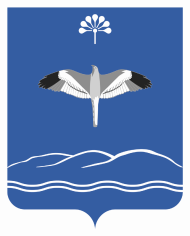 СОВЕТ СЕЛЬСКОГО ПОСЕЛЕНИЯ     ДУВАН-МЕЧЕТЛИНСКИЙ СЕЛЬСОВЕТМУНИЦИПАЛЬНОГО РАЙОНАМЕЧЕТЛИНСКИЙ РАЙОН РЕСПУБЛИКИ БАШКОРТОСТАН